Sponsored by Flagstaff Family and Community Services and Flagstaff’s Informed Response Sharing Team (FIRST)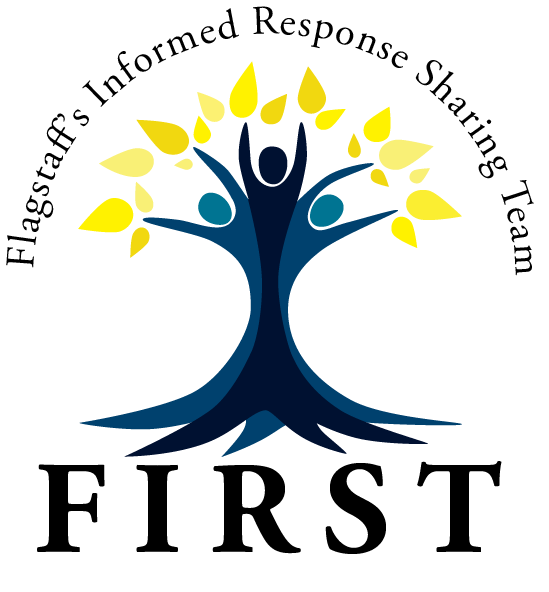 Deadline to apply is May 30th each yearApplicant’s Name_______________________________________________________Address______________________________________________________________Telephone_____________________________________________________________Email address_________________________________________________________Name of College/University______________________________________________Program applying for___________________________________________________List up to three careers or occupations you are considering. If you don’t know yet, indicate “uncertain”1.__________________________________________________________________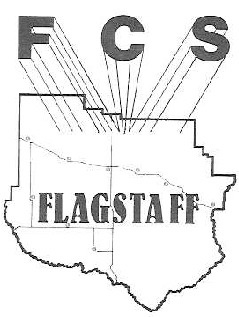 2.__________________________________________________________________3.__________________________________________________________________Please give a brief outline of your future plans when graduating from your chosen program________________________________________________________________________________________________________________________________________________________________________________________________________________________________________________________________________________________Please list your volunteer involvement in the community__________________________________________________________________________________________________________________________________________________________________________________________________________________

______________________________________________________________________Please list any extracurricular activities you are involved in____________________________________________________________________________________________________________________________________________

______________________________________________________________________

Please list summer or part-time jobs you have held__________________________________________________________________________________________________________________________________________________________________________________________________________________Please, in 250 words or less, explain why you are applying for the Gail Watt Annual Scholarship in Human Services.__________________________________________________________________________________________________________________________________________________________________________________________________________________________________________________________________________________________________________________________________________________________________________________________________________________________________________________________________________________________________________________________________________________________________________________________________________________________________________________________________________________________________________________________________________________________________________________________________
______________________________________________________________________